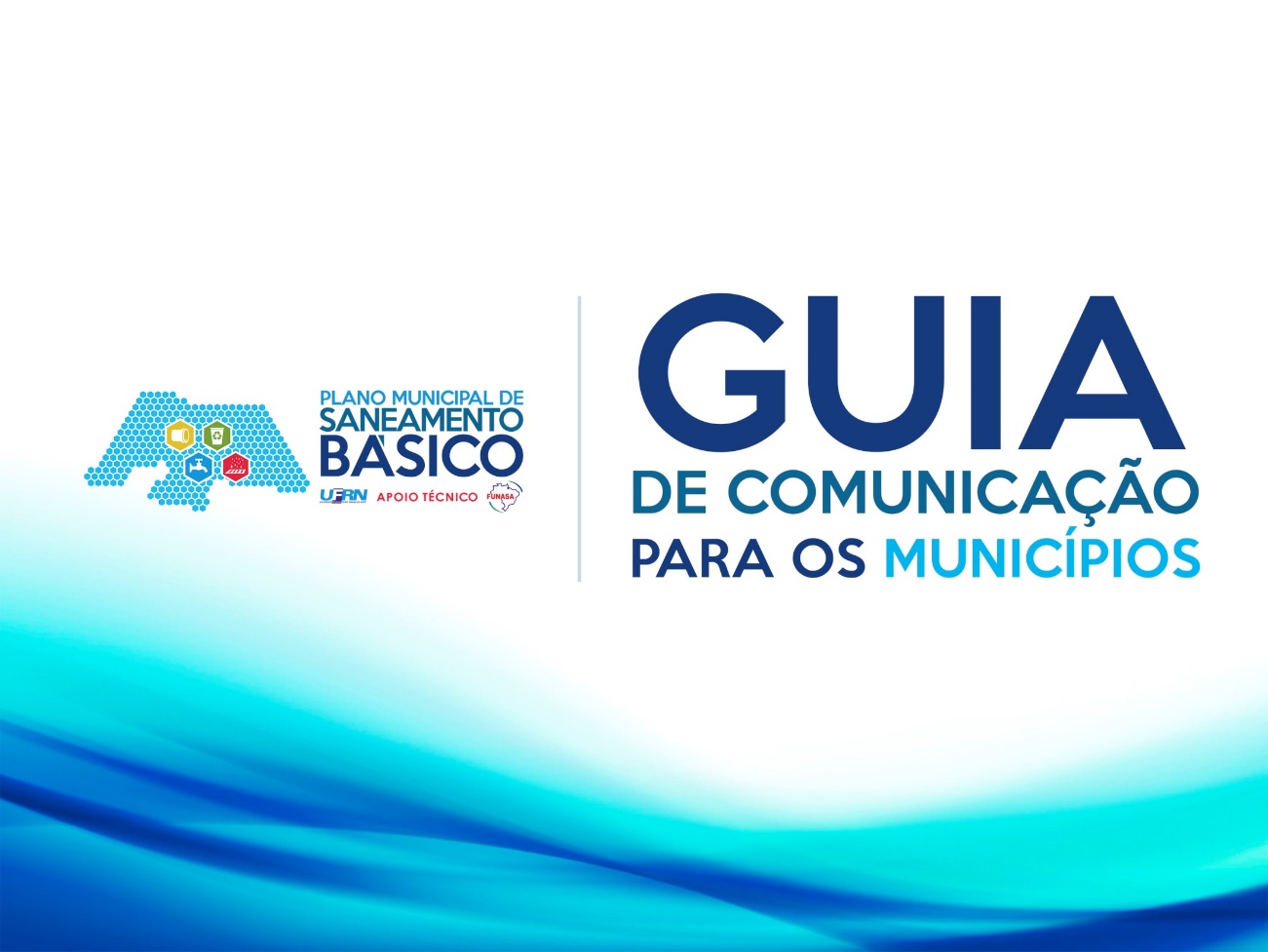 ORIENTAÇÕES PARA A REALIZAÇÃO DA OFICINA DIAGNÓSTICAResponsável: Prof. Celso LocatelDiagnóstico Técnico-Participativo do Saneamento Básico	Para se ter êxito nessa etapa e garantir a participação social, serão realizadas oficinas para apresentação e discussão junto às comunidades da situação atual dos sistemas de saneamento do município, seus pontos fortes e fracos identificados pelo Comitê Executivo e/ou apontados pelas comunidades, seja pelo preenchimento do questionário, seja por aqueles recepcionados pelos meios disponibilizados de comunicação direta via sítio eletrônico. 	Para a realização dessa etapa do PMSB deverão ser definidos locais, data e horário da oficina. Caberá ao Comitê Executivo a confecção dos seguintes recursos para a divulgação dessas reuniões: folders e faixas (Vide Plano de Comunicação), bem como inserções em rádio. A distribuição dos folders será feita pelos agentes de saúde e estarão disponíveis em locais de grande circulação, juntamente com as faixas de divulgação, sendo esses locais identificados pelos Comitês (FUNASA; PM DE MATINHOS; AMPLA, 2013). 	Nas reuniões poderão também ser devolvidos os questionários de percepção da sociedade quanto aos serviços de saneamento básico local, aos quais serão juntados os encaminhados anteriormente, sendo posteriormente compilados e os resultados apresentados no Relatório de Diagnóstico em sua versão final (FUNASA; PM DE MATINHOS; AMPLA, 2013).	O Relatório de Diagnóstico Preliminar deverá ser disponibilizado dez dias antes do evento, impresso em local a ser definido pelo Comitê de Execução e disponível e acessível também em sítio eletrônico, para consulta e sugestões, para outras eventuais contribuições das comunidades. 	Poderão ser coletadas ainda antecipadamente contribuições, sugestões e recomendações sociais, em relação às possíveis soluções dos problemas e suas priorizações, ficando divulgados os canais de comunicação e prazos de acatamento de manifestações posteriores (FUNASA; PM DE MATINHOS; AMPLA, 2013). 	Durante os eventos serão recepcionadas as sugestões e críticas ao diagnóstico apresentados, de tal forma que, após a devida análise técnica, os pontos validados sejam agregados ao relatório final de diagnóstico dos sistemas de saneamento. É esperado que as manifestações da sociedade sejam na forma oral e escrita, uma vez que será incentivada a participação popular durante e após os eventos (FUNASA, PM DE MATINHOS, AMPLA, 2013). 	O conteúdo dessa oficina de trabalho tem como base o Produto 3, ou seja, o Diagnóstico da situação da prestação dos serviços de saneamento básico e seus impactos nas condições de vida e no ambiente natural, caracterização institucional da prestação dos serviços e capacidade econômico-financeira e de endividamento do Município (B&B ENGENHARIA, 2013).	Posteriormente se procederá com a consolidação do Relatório de Diagnóstico, o qual deverá ser encaminhado para a equipe da UFRN, para a FUNASA e para o Comitê de coordenação que deverá proceder com a avaliação do diagnóstico realizado, assim como ser disponibilizado no site da Prefeitura ou outro espaço utilizado para tal fim. SUGESTÃO PARA A REALIZAÇÃO DA OFICINA DE DIAGNÓSTICO TÉCNICO PARTICIPATIVOATIVIDADE 1: A importância do saneamento básico (Duração: 00:20 h)Apresentar um vídeo ou uma apresentação em slides de no máximo 20 minutos sobre a importância do saneamento básico. Obs.: Essa atividade introdutória é importante, pois poderá ter pessoas que não participaram da etapa anterior da sensibilização.ATIVIDADE 2: O que temos? REALIDADE (Duração: 00:45 h)Objetivo: Capitar a percepção da população (usuários) sobre os quatro segmentos do saneamento básico na comunidade ou bairro em que residem, ressaltando as características dos serviços (de abastecimento de água, esgoto, drenagem e resíduos sólidos) para subsidiar o diagnóstico, que orientará as discussões para a busca de soluções.RECURSOS: Folha de papel madeira, fita adesiva dupla face, lápis piloto (Duração: 00:30 h).METODOLOGIA: Vamos identificar as características do saneamento básico em nossa comunidade/bairro...Formam-se subgrupos de até 15 pessoas (por bairro ou comunidade) os quais, em discussão, irão escrever em folha de papel madeira o que é a realidade do saneamento básico no seu local de moradia (bairro ou comunidade), considerando as estruturas existentes, assim como os problemas e dificuldades enfrentados pela população.Obs.: Os coordenadores da oficina devem orientar para que sejam discutidos a existência dos serviços de saneamento básico (água, esgoto, coleta de lixo e drenagem), registando essas informações em uma folha separada. Em seguida discutir a qualidade dos serviços ou a ausência, registrando as informações em outra folha.Cada grupo deve apresentar a todos os participantes e colar as folhas compondo um painel. ATIVIDADE 3: Reconhecimento dos dados (Duração: 00:30 h).Após as apresentações de cada subgrupo abrir para a discussão. Primeiro questionando se as pessoas concordam com os aspectos positivos que foram destacados por todos os grupos. Em seguida proceder da mesma forma com os aspectos negativos. Por fim, questionar se as pessoas acessaram as informações técnicas disponibilizadas no site do Plano Municipal de Saneamento Básico e se querem fazer observações ou críticas ao relatório técnico.Caso nenhum participante levante nenhuma questão, os membros do comitê de execução poderão levantar alguns aspectos do que foi identificado no levantamento técnico para que os participantes opinem, para validação do relatório técnico. Atividade 4: AVALIAÇÃO: QUE BOM! QUE PENA... QUE TAL?Que bom: Os participantes apontam o que gostaram da atividade.Que pena: Os participantes apontam o que não foi bom durante a realização da atividade.Que tal: Os participantes dão sugestões para melhorar o trabalho coletivo.Todas as atividades devem ser registradas por um relator, membro do comitê de execução, para subsidiar a elaboração do diagnóstico final, assim como o relatório da oficina.